FORMULAR REZERVARESala Polivalentă – Biblioteca UPTCătre Universitatea Politehnica TimișoaraAVIZ D.C.I.AVIZ D.C.I.APROBARE RECTORAPROBARE RECTOR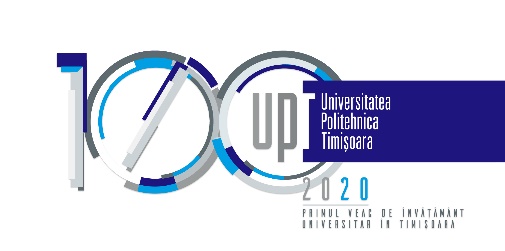 SemnăturaSemnăturaObservațiiObservațiiData Data Subsemnatul................................................................................................. , reprezentant al organizatiei ...................................................................................................... ,având calitatea de ..................................................................................................................... , vă rog să aprobați desfășurarea, în Sala Polivalentă – Biblioteca UPT, a manifestării cu titlul: ..................................................................................................................................................... în data de  ................................ , ziua ......................................, între orele ................................. ,cu un număr estimat de participanți de ................... .INFORMAȚII DESPRE EVENIMENT:Pagina web a evenimentului ……………………………………………….Pagina  Facebook a evenimentului …………………………………………..Afisul evenimentului ……………………………………………………...Atasați agenda și informatii despre vorbitori …………………………………..Dotări tehnice necesare:Solicitant,Telefon:.............................................................................e-mail: ..............................................................................Data ..........................................................Semnătura ................................................Se completează de DCISubsemnatul................................................................................................. , reprezentant al organizatiei ...................................................................................................... ,având calitatea de ..................................................................................................................... , vă rog să aprobați desfășurarea, în Sala Polivalentă – Biblioteca UPT, a manifestării cu titlul: ..................................................................................................................................................... în data de  ................................ , ziua ......................................, între orele ................................. ,cu un număr estimat de participanți de ................... .INFORMAȚII DESPRE EVENIMENT:Pagina web a evenimentului ……………………………………………….Pagina  Facebook a evenimentului …………………………………………..Afisul evenimentului ……………………………………………………...Atasați agenda și informatii despre vorbitori …………………………………..Dotări tehnice necesare:Solicitant,Telefon:.............................................................................e-mail: ..............................................................................Data ..........................................................Semnătura ................................................OrganizatorCalitatea UPTOrganizator externPromovarea evenimentuluiConsecințe/urmăriResponsabil UPT pt. evenimentSubsemnatul................................................................................................. , reprezentant al organizatiei ...................................................................................................... ,având calitatea de ..................................................................................................................... , vă rog să aprobați desfășurarea, în Sala Polivalentă – Biblioteca UPT, a manifestării cu titlul: ..................................................................................................................................................... în data de  ................................ , ziua ......................................, între orele ................................. ,cu un număr estimat de participanți de ................... .INFORMAȚII DESPRE EVENIMENT:Pagina web a evenimentului ……………………………………………….Pagina  Facebook a evenimentului …………………………………………..Afisul evenimentului ……………………………………………………...Atasați agenda și informatii despre vorbitori …………………………………..Dotări tehnice necesare:Solicitant,Telefon:.............................................................................e-mail: ..............................................................................Data ..........................................................Semnătura ................................................AVIZUL BIBLIOTECII.......................................Reguli de utilizare a Sălii Polivalente:UPT pune la dispoziția solicitanților doar sălile  și sistemele din dotare. Organizarea propriu-zisă cade în directa sarcină a solicitanților.Obligatoriu: o persoană din partea solicitantului este în permanență în clădire și răspunde de respectarea regulilor.Nu se intră în săli cu palton, geacă, blană, sacoșe, genți ș.a. Efectele se lasă la garderoba.Organizatorii vor lua legatura cu echipa tehnică, pentru verificări, cu cel puțin 24h înainte de eveniment.În clădire și săli NU se permite:•	accesul și consumarea de alimente și băuturi (inclusiv cafea)•	fumatulAm luat la cunoştiinţă:								Data:………………………….						……………………….